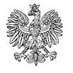 7 SZPITAL MARYNARKI WOJENNEJ Z PRZYCHODNIĄ      Samodzielny Publiczny Zakład Opieki Zdrowotnej    im. kontradmirała profesora Wiesława Łasińskiego               80-305 Gdańsk, ul. Polanki 117  		Gdańsk, dnia 12.01.2023 r.	INFORMACJA O OSZACOWANIU WARTOŚCI ZAMÓWIENIA PUBLICZNEGOw dostawach, usługach, robotach budowlanych zgodnie z art. 222 ust. 4 PzpPrzedmiot zamówienia:  DOSTAWA ASORTYMENTU JEDNORAZOWEGO UŻYTKUpostępowanie nr 1/2023/TPNazwa oraz adres Zamawiającego: 7 Szpital Marynarki Wojennej z Przychodnią Samodzielny Publiczny Zakład Opieki Zdrowotnej imienia kontradmirała profesora Wiesława Łasińskiego, 80 – 305 Gdańsk, ul. Polanki 117,tel.: 58 552 63 01, sekretariat@7szmw.pl , www.7szmw.pl.Nazwa i kod zamówienia według Wspólnego Słownika Zamówień (CPV): 33141000-0 Jednorazowe niechemiczne artykuły medyczne i hematologiczneTermin obowiązywania umowy: pakiet 1-14, 16-18 do 30.11.2024 r, pakiet 15 do 31.10.2024 r.Zamawiający zamierza przeznaczyć w przedmiotowym postępowaniu kwotę brutto: 670 324,46 zł:                                                                                   kmdr dr n. med. Krzysztof SZABAT                                                                                Komendant                                                                                      7 Szpitala Marynarki Wojennej z Przychodnią                                                                                  Samodzielnego Publicznego Zakładu Opieki Zdrowotnej                                                                                   imienia kontradmirała profesora Wiesława Łasińskiego                                                                                  w Gdańskupakietywartość nettowartość netto w eurostawka VAT %wartość VATwartość brutto114 854,003 335,288 %1 188,3216 042,32224 900,005 590,988 %1 992,0026 892,00316 013,403 595,618 %1 281,0717 294,474246 300,0055 303,578 %19 704,00266 004,0059 420,002 115,148 %753,6010 173,606106 175,0023 840,268 %8 494,00114 669,00710 050,002 256,608 %804,0010 854,0086 000,001 347,228 %480,006 480,0091 480,00332,328 %118,401 598,401026 800,006 017,608 %2 144,0028 944,001119 150,004 299,898 %1 532,0020 682,001222 853,805 131,538 %1 828,3024 682,101314 400,003 233,348 %1 152,0015 552,001417 000,003 817,148 %1 360,0018 360,001540 500,009 093,778 %3 240,0043 740,001630 000,006 736,128 %2 400,0032 400,00171 700,00381,718 %136,001 836,001813 074,602 935,748 %1 045,9714 120,57RAZEM:620 670,80139 363,848 %49 653,66670 324,46